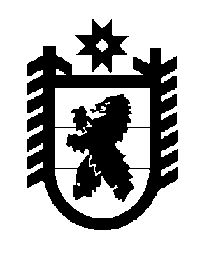 Российская Федерация Республика Карелия    ПРАВИТЕЛЬСТВО РЕСПУБЛИКИ КАРЕЛИЯПОСТАНОВЛЕНИЕот  11 июня 2019 года № 230-Пг. Петрозаводск О внесении изменения в постановление Правительства Республики Карелия от 16 февраля 2009 года № 28-ППравительство Республики Карелия п о с т а н о в л я е т:Внести в графу 4 пункта 294 приложения № 7 к постановлению Правительства Республики Карелия от 16 февраля 2009 года № 28-П 
«О разграничении имущества, находящегося в муниципальной собственности Муезерского муниципального района» (Собрание законодательства Республики Карелия, 2015, № 10, ст. 1966; 2016, № 5, ст. 1030; № 12, ст. 2619; 2017, № 6, 
ст. 1097; № 7, ст. 1370; 2018, № 4, ст. 765; № 5, ст. 1038) изменение, заменив слова «общая площадь 118,8 кв. м» словами «общая площадь 150,2 кв. м».            Глава Республики Карелия 					                  А.О. Парфенчиков